BAY COUNTY TRANSPORTATION PLANNING515 Center Avenue, Suite 504	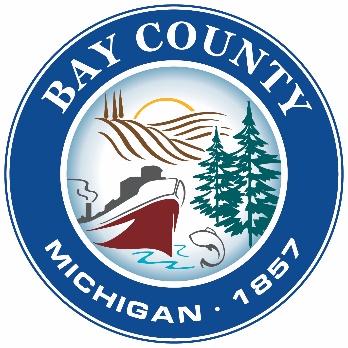 Bay City, Michigan 48708	DOMINIC PAVONE, BCATS MANAGER	pavoned@baycounty.netPhone (989) 895-4244Fax (989) 895-4068	http://www.baycounty-mi.gov JAMES A. BARCIACounty ExecutiveLAURA OGAR, DIRECTORogarl@baycounty.netCommunity InitiativesGeographic Information SystemsGypsy Moth Suppression ProgramMosquito ControlTransportation PlanningNotice of a TECHNICAL COMMITTEE meetingof theBay City Area Transportation Study (BCATS)Tuesday, January 10, 2023 10:00 AMBay County Building, 2nd Floor Conference Room, 515 Center Avenue, Bay City, MI Dial in Number: 989-895-2099Participant Access Code: TBD	Call to order	Introductions/Roll Call 	Minutes from December 13, 2022	Public Comment Period	Legislative Update 	Review & Recommend FY 2023 – 2026 TIP Amendments & Admin Mods to the Policy Committee        	Asset Management Updates	Project Selection Discussion for Allocation Carryover and Carbon Reduction Funding 	Review and Recommend Projects to the Policy Committee 	Review Proposed Meeting Schedule for the 2023 Calendar Year 	Project Updates 	Other/New Business